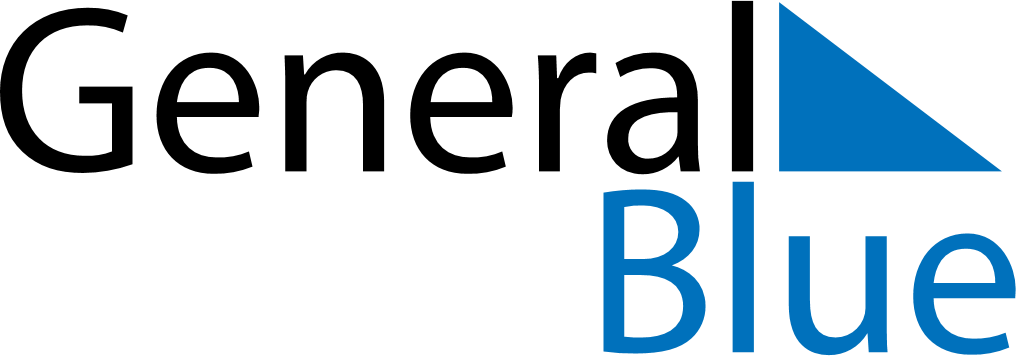 January 2029January 2029January 2029January 2029ColombiaColombiaColombiaMondayTuesdayWednesdayThursdayFridaySaturdaySaturdaySunday12345667New Year’s Day89101112131314Epiphany15161718192020212223242526272728293031